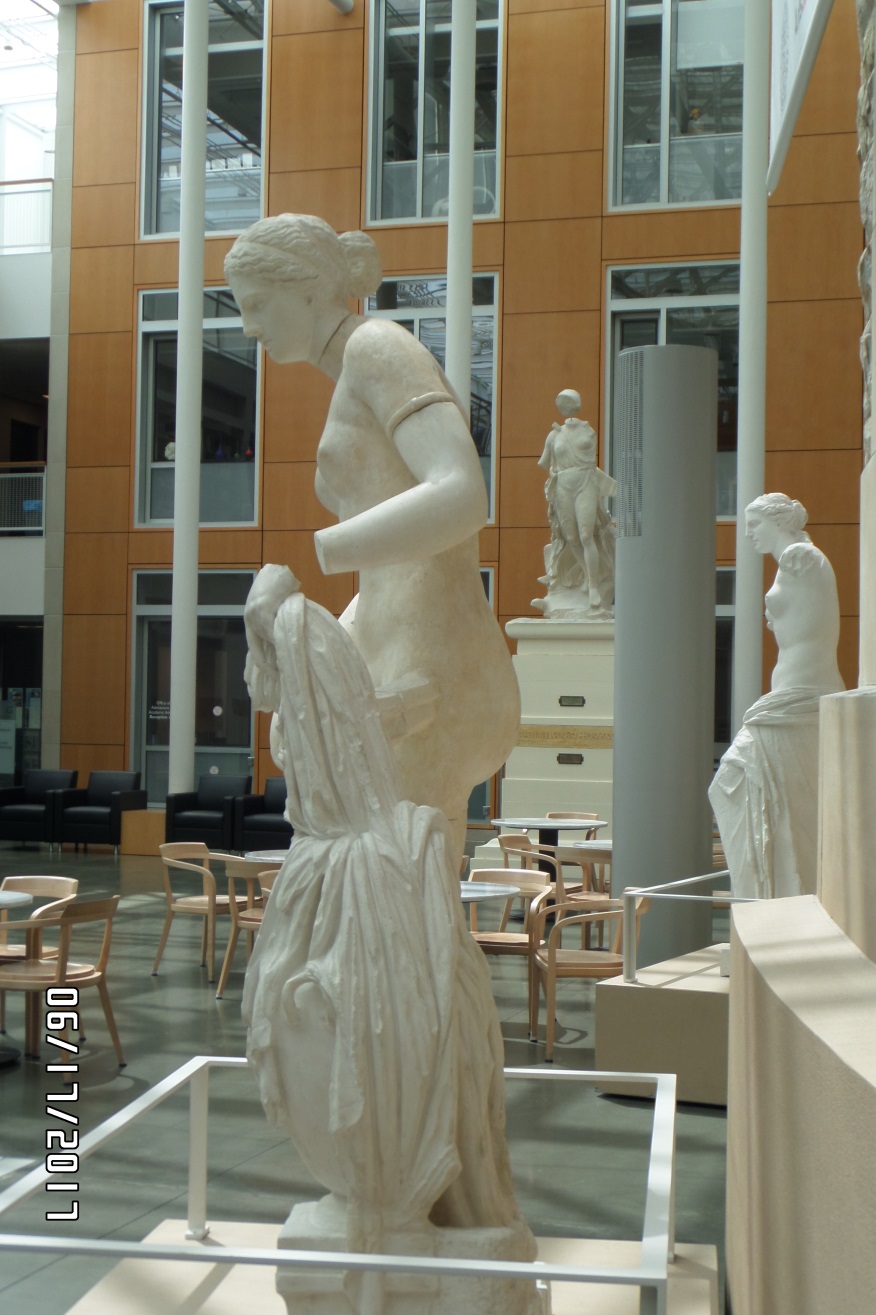 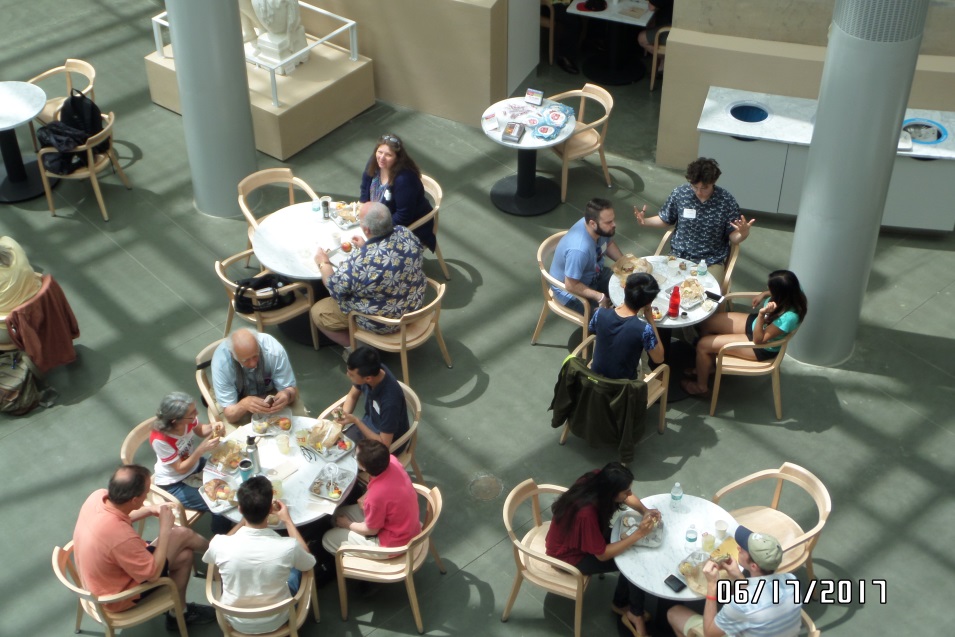 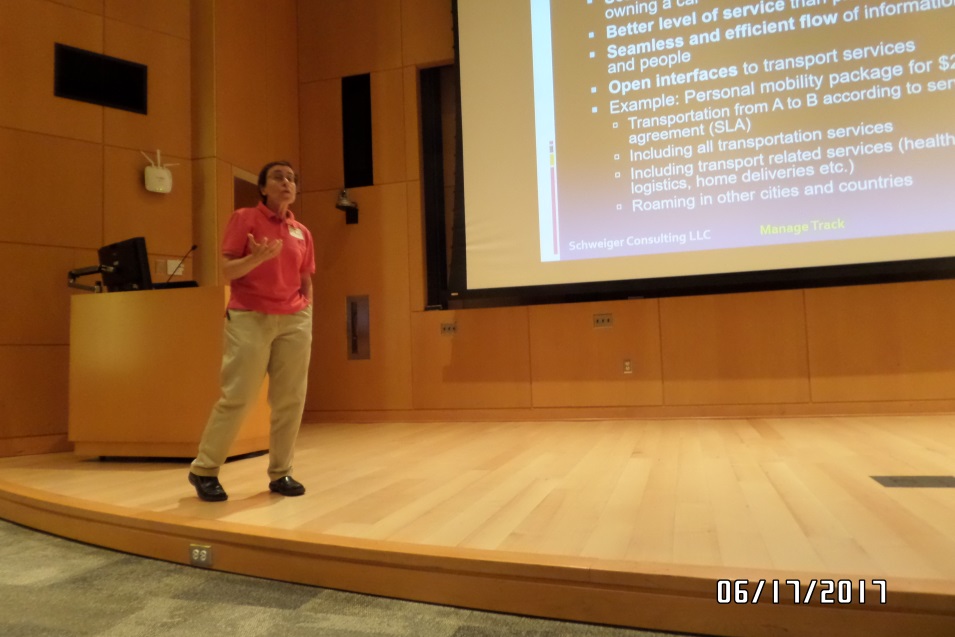 Time Period8:00 – 9:00Breakfast9:00 – 9:15Introductions9:15 – 9:45Session PlanningSession12349:50 – 10:45Fixing Transportation & information Through Technology: The Sibyl System by CladNetwork.Andrew Reker, James Shealy, Frank ThomsonBuilding the Perfect Beast:Regional Vanpool EditionNick CecconiRural Mobility:Increasing RidershipConnecting with EmployersCoordination with other servicesConnecting the DotsBarbara Lindsey , Ken BrooksAutonomous Vehicles – policies & business models toward a better future.Making Accessible Autonomous Transportation Bi-Partisan.Sheryl  Gross-Glaser10:55-11:50ITNCountry: Transportation for Rural & Small Communities: Do-It-Yourself Non-Profit Transportation Network.Katherine FreundBrainstorm: Ride-Sharing App for Small Outlying Communities.Steve GaarderTransportation Demand Management in Upstate NYCarpoolingVanpoolingTransitBikingWalkingAndie FritzIntegrated Transportation & Land-use Planning at a regional scale: Austin, Texas a an example, both good & bad, for Upstate NY.Alex Kane1:00 – 1:55Mobility-as-a-Service for Small Urban & Rural AreasCarol Schweiger ,  Dwight MengelCarbon-Free Transportation Energy:Vehicles:  Electric , HydrogenEnergy:  Solar, WindSystems: Smart grid, vehicle-to-grid, microgridEconomics: PricingFrancis VanekBrainstorms: Innovations that Make Shared Mobility Systems Feasible Beyond High Density Urban Areas / Making Carsharing Work in NY’s Legal/Insurance Environments Steve Gaarder, Anna Cooke, Sheryl Gross GlaserOptions for Low-Income Workers – gaps in transit service to suburbsAaron McKeon2:05-3:00Hyper-Commute AppHypercommute.comCheck TCAT bus schedulesShare location with friendsTrack friends on busesKnow where your bus isHari PrasadThe Futureof PublicTransportationGene KosoySocial CapitalPolitical CapitalFinancial CapitalHow do they drive Transportation?How can we Steer?Katherine FreundTrans – Etiquette(biking & cars)Safety, Responsibility, Respect & Rules that protect us.  (Not do as you want behaviors.) Publicity, media, outreach on sharing the road, bike racks, tech-use, speeding, etc. Day-to-day concerns of commuters. If we care about alternative modes, we need to care about basic etiquette.Fay Gougakis  3:20-4:00What Makes A “Smart” Community?An International  PerspectiveCarol SchweigerRural Transportation:How do we do the best with what we have?Sheryl Gross-Glaser, Katherine FreundMobility Management& Multi-Model SystemsJerry Filiatrault4:05 – 4:20Wrap-UpDwight Mengel